Knight of the Month-Frankie WolfFamily of the Month-Adrien and Pat DrouilhetCouncil News:Reminder: Our regular council meeting on Thursday, August 6, 2020 at St. Mary’s Parish Hall is cancelled due to the Coronavirus. We have not officially heard from our Supreme office that we can continue to have open council meetings. Grand Knight John Kucera has consulted with Father Melvin and they are hoping to have a meeting in September. We are also hoping to have a chicken BBQ on Sunday, September 6. Reminder: Vote for Officers for the 2020-2021 has been done by acclamation. We will keep the current slate of officers.Message from our worthy Financial Secretary: The 2020 annual dues are now payable. Annual dues are $24.00. Please check that your membership card matches the degree you have attained.  You can pay at our monthly council meetings or you may mail them direct to: Eugene Wisniewski, 604 N. Broadway St., Caldwell, Texas 77836If you have any KC news or want to make a memorial donation, contact Maurice Jurena at 979-324-4856 or my email, mrj_757@verizon.net or just drop it in the Sunday collection basket. Regarding the monthly newsletter, if you want to change from hard copy to email or vice versa, or address change, please contact me or Larry See.Prayer ListFather Melvin (knee surgery), Carl Williams, Darlene Collins, Milton Mynar, James Richardson, Hubert Krenek, Glenn Spitzenberger, Edmund Perry, Mike Thompson, Father Tom Hanus, Edward Beran, Billy Kornegay, Steven Wooten.The core principles of our Knights of Columbus Council are: Charity, Unity, and Fraternity.  The KC’s motto is: “In Service to one, in Service to All.” Our Council’s Church Committee stands ready to provide spiritual support to any Knight who might be in need.  If you, or if you know of any Knight, who is sick or in need, please contact us at mrj_757@verizon.net.  The Council can provide home visits, Holy Communion, and powerful prayers.Knights of Columbus Memorial Scholarship Fund1. Martin Olivarez by Connie Olivarez-$100.00KC Insurance Program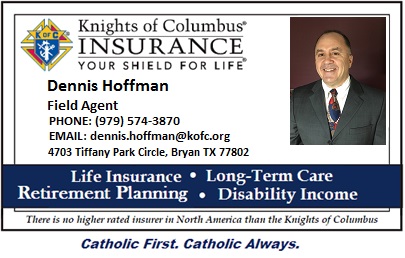 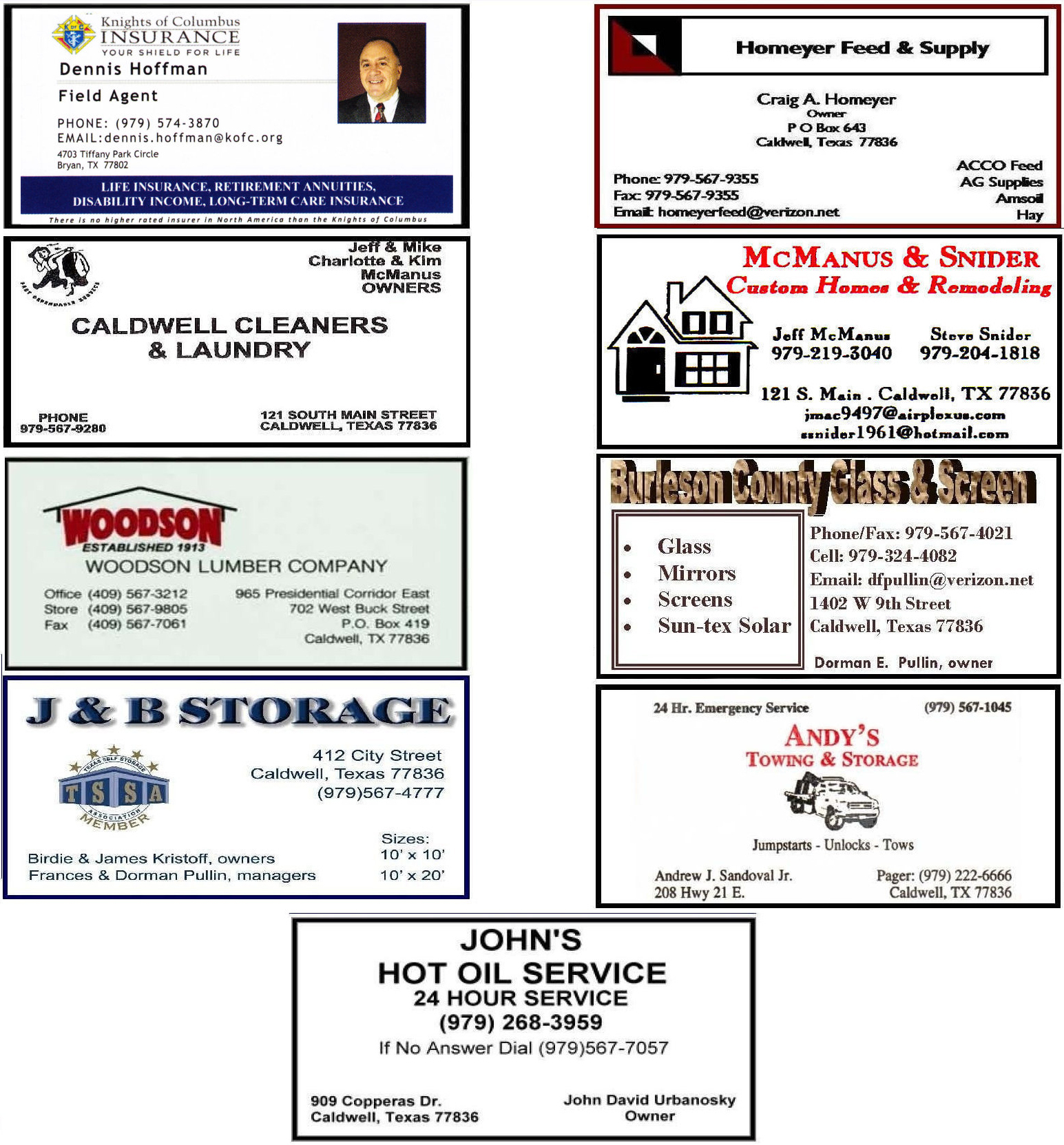 SundayMondayTuesdayWednesdayThursdayFridaySaturdayAugust 12 345Jeff Gaas6  KC  MeetingCancelled  7Adam Perry89Clemente Crispin101112     Israel Rodriguez13John PaniaguaMaurice Jurena1415 Feast of the AssumptionOf Blessed Virgin MaryBob Piwonka1617Michael MarekGene Love18Anthony Zaccagnino192021Robert BarrMichael Muzny22232425Michael Hilberling26Ronnie Garbs27Charles KooudelkaFrankie Wolf28293031Alfonce Supak